Диагностические тестыпо математике в 9 классе в формате ГИА(задания части 1)по материалам открытого банка заданий http://mathgia.ru/or/gia12/Main.html?view=PosВариант 1А-1. Запишите в ответе номера тех выражений, значение которых равно 0.1) 2) 3) 4) 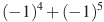 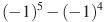 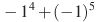 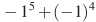 А-2. Одна из точек, отмеченных на координатной прямой, соответствует числу . Какая это точка?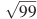 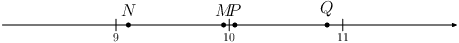 Варианты ответаА-3. Расположите в порядке возрастания числа: , , 9,5.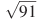 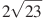 Варианты ответаА-4. Решите уравнение .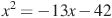 А-5. График какой из приведенных ниже функций изображен на рисунке?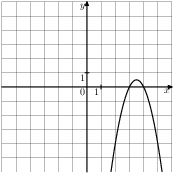 Варианты ответаА-6. Последовательность задана условиями , . Найдите .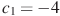 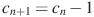 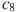 А-7. Упростите выражение и найдите его значение при и .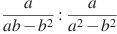 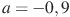 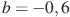 А-8. Укажите неравенство, решением которого является любое число.1)  2)  3)  4) 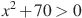 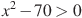 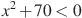 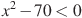 РМ-15. На графике показан процесс разогрева двигателя легкового автомобиля. На оси абсцисс откладывается время в минутах, прошедшее от запуска двигателя, на оси ординат — температура двигателя в градусах Цельсия. Определите по графику, за сколько минут двигатель нагреется с до .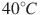 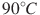 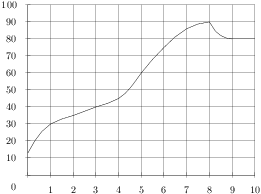 РМ-16. Сберегательный банк начисляет на срочный вклад 20% годовых. Вкладчик положил на счет 800 р. Какая сумма будет на этом счете через год, если никаких операций со счетом проводиться не будет?Варианты ответаРМ-19. Коля выбирает трехзначное число. Найдите вероятность того, что оно делится на 93.РМ.20 Перевести значение температуры по шкале Цельсия в шкалу Фаренгейта позволяет формула , где  — градусы Цельсия,  — градусы Фаренгейта. Какая температура по шкале Цельсия соответствует по шкале Фаренгейта? Ответ округлите до десятых.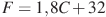 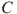 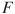 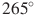 Вариант 2А-1. Запишите в ответе номера выражений, значения которых положительны.1) 2) 3) 4) 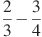 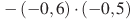 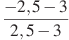 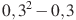 А-2. Одна из точек, отмеченных на координатной прямой, соответствует числу . Какая это точка?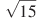 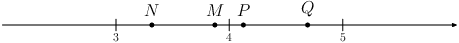 А-3. Расположите в порядке возрастания числа: 6,5, , .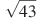 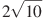 А-4. Решите уравнение .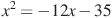 А-5. График какой из приведенных ниже функций изображен на рисунке?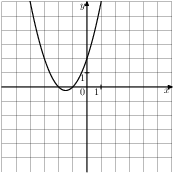 А-6. Дана арифметическая прогрессия -12, -19, -26, . Какое число стоит в этой последовательности на 9-м месте?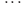 А-7. Упростите выражение и найдите его значение при и .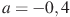 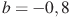 А-8.  Решите систему неравенств 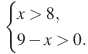 На каком рисунке изображено множество её решений?1)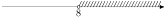 2)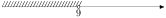 3)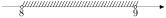 4)Система не имеет решенийРМ-16. Городской бюджет составляет 68 млн. р., а расходы на одну из его статей составили 22,5%. Сколько рублей потрачено на эту статью бюджета?1530 р.   2) 83300000р.   3) 15300000р.  4) 1530000р.РМ-19. Андрей выбирает трехзначное число. Найдите вероятность того, что оно делится на 10. РМ.20 Расстояние s (в метрах) до места удара молнии можно приближенно вычислить по формуле , где t — количество секунд, прошедших между вспышкой молнии и ударом грома. Определите, на каком расстоянии от места удара молнии находится наблюдатель, если . Ответ дайте в километрах, округлив его до целых.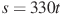 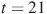 Вариант 3А-1. Найдите значение выражения 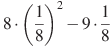 А-2. Какое из следующих неравенств не следует из неравенства ? 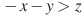 Варианты ответаА-3. Значение какого из выражений является иррациональным?1)      2)      3)      4)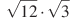 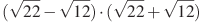 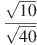 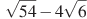 А-4. Решите уравнение 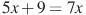 А-5. Найдите значение по графику функции , изображенному на рисунке.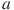 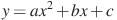 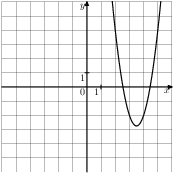 Варианты ответаА-6. Дана арифметическая прогрессия -13, -19, -25, . Какое число стоит в этой последовательности на 91-м месте?А-7. Найдите значение выражения при , .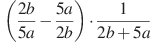 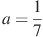 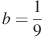 А-8. В каком случае записано решение неравенства ?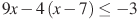 1)   2)  3)  4)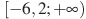 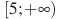 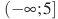 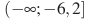 Р. М.- 16. Перед представлением в цирк для продажи было заготовлено некоторое количество воздушных шариков. Перед началом представления было продано всех воздушных шариков, а в антракте — еще 21 штука. После этого осталась четверть всех шариков. Сколько шариков было первоначально?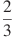 Варианты ответаР. М.- 19. Максим выбирает трехзначное число. Найдите вероятность того, что оно делится на 98.Р. М.- 20. Перевести значение температуры по шкале Цельсия в шкалу Фаренгейта позволяет формула , где  — градусы Цельсия,  — градусы Фаренгейта. Какая температура по шкале Цельсия соответствует по шкале Фаренгейта? О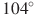 Вариант 4А-1. Запишите десятичную дробь, равную сумме 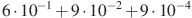 А-2. Какое из приведенных ниже неравенств является верным при любых значениях и , удовлетворяющих условию ?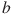 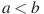 Варианты ответаА-3. Найдите значение выражения: .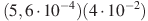 Варианты ответаА-4. Решите уравнение 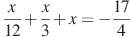 А-5. Установите соответствие между функциями и их графиками.ФункцииА.      Б.      В. 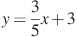 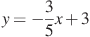 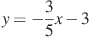 ГРАФИКИ1)      2)      3)      4)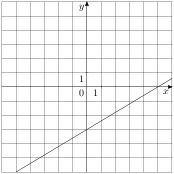 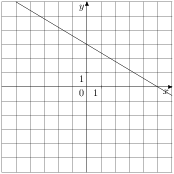 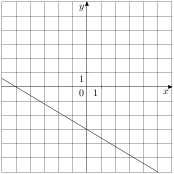 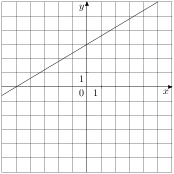 А-6. Геометрическая прогрессия задана условиями , . Найдите сумму первых 5 её членов.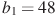 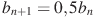 А-7. Найдите значение выражения при , .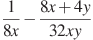 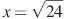 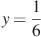 А-8. На каком рисунке изображено множество решений системы неравенств 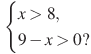 1) 2) 3) 4) система не имеет решенийРМ-15. При работе фонарика батарейка постепенно разряжается, и напряжение в электрической цепи фонарика падает. На рисунке показана зависимость напряжения в цепи от времени работы фонарика. На горизонтальной оси отмечается время работы фонарика в часах, на вертикальной оси — напряжение в вольтах. Определите по рисунку, какое напряжение будет в цепи через 5 часов работы фонарика. Ответ дайте в вольтах.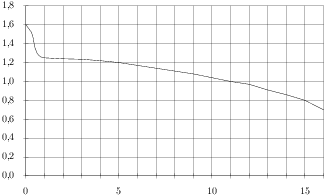 РМ-16. период распродажи магазин снижал цены дважды: в первый раз на 25%, во второй — на 40%. Сколько рублей стал стоить чайник после второго снижения цен, если до начала распродажи он стоил 700 р.?РМ-19. На экзамене по геометрии школьнику достается одна задача из сборника. Вероятность того, что эта задача на тему «Окружность», равна 0,5. Вероятность того, что это окажется задача на тему «Треугольники» равна 0,2. В сборнике нет задач, которые одновременно относятся к этим двум темам. Найдите вероятность того, что на экзамене школьнику достанется задача по одной из этих двух тем.РМ.20. Перевести значение температуры по шкале Цельсия в шкалу Фаренгейта позволяет формула , где  — градусы Цельсия,  — градусы Фаренгейта. Какая температура по шкале Цельсия соответствует по шкале Фаренгейта? Ответ округлите до десятых.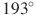 1.M 2.N 3.P 4.Q 1.; 9,5; 2.; ; 9,5 3.; ; 9,5 4.9,5; ; 1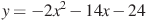 2.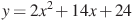 3.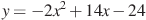 4.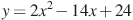 1.960 р. 2.820 р. 3.160 р. 4.1600 р.1.; ; 6,5 2.; 6,5; 3.; 6,5; 4.6,5; ; 1.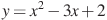 2.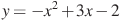 3.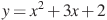 4.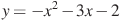 1.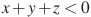 2.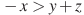 3.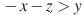 4.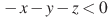 1.34 2.3 3.-21 4.-31.252 2.504 3.232 4.2721.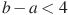 2.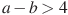 3.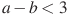 4.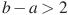 1.0,0000224 2.0,000224 3.2240000000 4.0,00000224